17 марта 2024 средняя группа «Солнышко»Масленица шумная,
Праздник удалой!
В этот день прощаемся,
Зимушка, с тобой.Радостные события, такие как народные праздники, гулянья, всегда украшали нашу жизнь. Масленицу ждут не только взрослые, но и, с большим нетерпением, дети. Её праздновали еще наши прадеды, так как этот задорный и веселый праздник уходит своими корнями в глубину веков. Не найти такого человека в России, который бы не любил этот праздник! Этот праздник праздновали наши родители и мы, а теперь – и наши дети.Масленица – это один из самых веселых народных мероприятий, которое завершает зимнюю череду праздников и предвещает о начале весны!Ежегодное проведение «Масленицы» в нашем детском саду стало традиционным и любимым праздником для детей. Вот и в этом году наши ребята средней группы №9 «Солнышко» стали участниками проводов Масленицы. Всю неделю дети готовились к этому событию и ждали его с нетерпением. Из бесед они узнали, как раньше на Руси праздновали Масленицу, разучивали русские народные игры, песни, заклички, в творческом виде деятельности изготовили блины из бумаги, лепили из воздушного пластилина баранки, рисовали масленицу. Дети вместе с родителями   проявили творчество в изготовлении кукол – оберегов. В конце недели было проведено развлечение "Широкая Масленица", где дети от души веселились, водили хоровод, пели, играли в народные игры, участвовали в конкурсах. Все с радостью проводили Масленицу и попрощались с ней до следующего года. Благодаря Масленичной недели ребята познакомились с традициями русского народа и зарядились отличным настроением.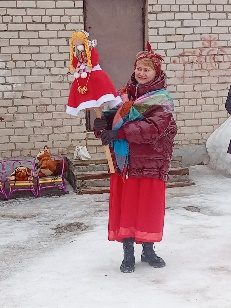 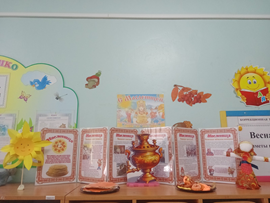 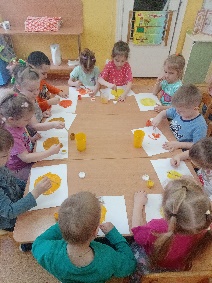 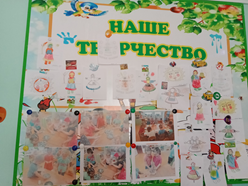 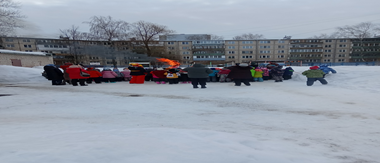 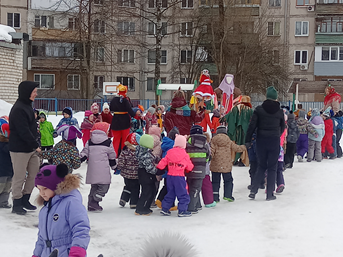 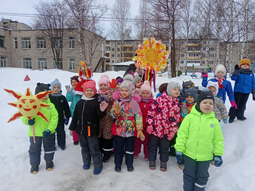 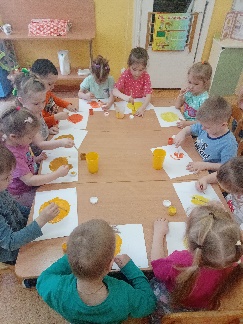 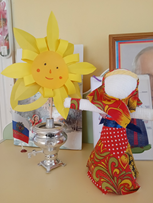 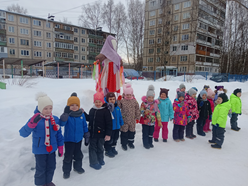 